от «_01__» ___11_____2022                                                                                   №_165____станица СтаронижестеблиевскаяО присвоении адресов объектам недвижимости для внесения в государственный адресный реестр Руководствуясь Федеральным законом от 6 октября 2003 года № 131-ФЗ «Об основных принципах организации местного самоуправления в Российской  Федерации», в соответствии с Федеральным законом от 19 ноября 2014 года    № 1221-ФЗ «Об утверждении Правил присвоения, изменения и аннулирования адресов», Уставом Старонижестеблиевского сельского поселения Красноармейского района   п о с т а н о в л я ю:1. Земельному участку с кадастровым номером 23:13:0404001:16, площадью 1500 кв. м, расположенному по ул. Калинина в хуторе Восточный, присвоить адрес: Российская Федерация, Краснодарский край, Красноармейский муниципальный район, Старонижестеблиевское сельское поселение, хутор Восточный, улица Калинина, з/у 2А.2. Жилому дому с кадастровым номером 23:13:0404001:175, площадью 38,1 кв.м, расположенному по ул. Калинина в хуторе Восточный, присвоить адрес: Российская Федерация, Краснодарский край, Красноармейский муниципальный район, Старонижестеблиевское сельское поселение, хутор Восточный, улица Калинина, д.2А.3. Жилому дому с кадастровым номером 23:13:0401147:27, площадью 17,4 кв.м, расположенному по ул.Д.Бедного в станице Старонижестеблиевской, присвоить адрес: Российская Федерация, Краснодарский край, Красноармейский муниципальный район, Старонижестеблиевское сельское поселение, станица Старонижестеблиевская, улица Д.Бедного, д.65Б.4. Земельному участку с кадастровым номером 23:13:04014038:476, площадью 1764 кв. м, расположенному по ул. Афанасенко в станице Старонижестеблиевской, присвоить адрес: Российская Федерация, Краснодарский край, Красноармейский муниципальный район, Старонижестеблиевское сельское поселение, станица Старонижестеблиевская, улица Афанасенко, з/у 148А.6. Жилому дому с кадастровым номером 23:13:0401038:487, площадью 156,5 кв.м, расположенному по ул. Афанасенко в станице Старонижестеблиев-ской, присвоить адрес: Российская Федерация, Краснодарский край, Красноармейский муниципальный район, Старонижестеблиевское сельское поселение, станица Старонижестеблиевская, улица Афанасенко, д.148А.27. Контроль за выполнением настоящего постановления возложить на заместителя главы Старонижестеблиевского сельского поселения Красноармейского района Е.Е. Черепанову.8. Постановление вступает в силу со дня его подписания. ГлаваСтаронижестеблиевского сельского поселенияКрасноармейского района                                                                    В.В. Новак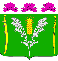 АДМИНИСТРАЦИЯСТАРОНИЖЕСТЕБЛИЕВСКОГО СЕЛЬСКОГО ПОСЕЛЕНИЯ КРАСНОАРМЕЙСКОГО РАЙОНАПОСТАНОВЛЕНИЕ